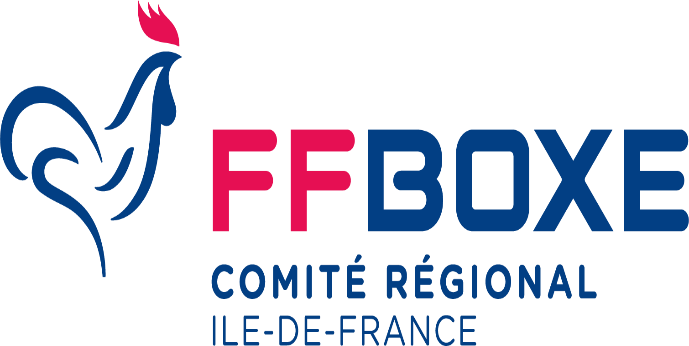 FICHE D’INSCRIPTION                   PERCEPTION DE LA LAÏCITE DANS LES CLUBSLes samedi 13 et dimanche 14 novembre 2021 22, rue Jules Vanzuppe, 94200 Ivry - sur - Seine (siège du CIFFrais pédagogiques : 0 €Numéro de licence et club : …NOM : …………………………        Prénom : ……………………….    Date de naissance : ………………………….Adresse : ……………………………………………………………………………   Code Postal : ………………… Ville : ……….......Numéro de mobile : …………………………………………….   Email :  ...……………………………………………………………….Prière de renvoyer cette Fiche et le PSC1 à :  cr08-ffb@ff-boxe.com                                              Ou par courrier postal au     Comité Régional de boxe : 22, rue Jules VANZUPPE, 94200 Ivry-sur-SeineAu plus tard le vendredi 5 novembre 2021 (cachet de la poste faisant foi)ATTENTION : les conditions du Pass’ sanitaire s’appliqueront